ПОЛОЖЕНИЕо проведении областной олимпиады по предмету «Электротехника» среди студентов  учебных заведений технического и профессионального образования Восточно-Казахстанской областиг. Семей, 2020 год1. ОБЩИЕ ПОЛОЖЕНИЯ1.1. Настоящее Положение определяет цели и задачи, порядок проведения, организационно-методическое обеспечение, порядок определения победителей областной олимпиады по предмету «Электротехника» (далее - Олимпиада)1.2. Дата проведения: 28 февраля 2020 года.1.3 Место проведения: КГКП «Электротехнический колледж», г. Семей,                  ул. Морозова, 141.1.4. Участниками Олимпиады являются студенты 2 курсов учебных заведений системы технического и профессионального образования с государственным             и русским языком обучения.1.5. Олимпиада проводится в 2 тура на государственном и русском языках.2. ЦЕЛИ И ЗАДАЧИ ОЛИМПИАДЫ2.1. Цель:- повышение интереса к изучению предмета «Электротехника».2.2. Задачи:- расширение знаний студентов по предмету «Электротехника»;- активизация интереса студентов к использованию информационных технологий и программных продуктов в профессиональной деятельности;- содействие профессионально-ориентированному образованию студентов.З. ОРГАНИЗАЦИОННО-МЕТОДИЧЕСКОЕ ОБЕСПЕЧЕНИЕ ОЛИМПИАДЫ3.1. Организаторы Олимпиады: - КГУ «Центр профессионального образования ВКО»; - областное методическое объединение преподавателей общетехнических дисциплин.3.2. Руководство по организации и проведению Олимпиады осуществляет организационный комитет (далее – Оргкомитет), в состав которого входят: - методисты КГУ «Центр профессионального образования ВКО»; -председатель областного методического объединения преподавателей общетехнических дисциплин.3.3.	Деятельность Оргкомитета:- разрабатывает Положение и программу проведения Олимпиады;- осуществляет непосредственное руководство подготовкой и проведением Олимпиады; - готовит и утверждает задания Олимпиады, несет полную ответственность за конфиденциальность заданий до начала Олимпиады;- разрабатывает критерии оценивания работы участников Олимпиады;- обеспечивает сохранность материалов Олимпиады.4. ПОРЯДОК ПРОВЕДЕНИЯ ОЛИМПИАДЫ4.1. Каждый колледж представляет команду из 3-х человек, поступивших в учебные заведения системы технического и профессионального образования в 2019-2020 учебном году на базе 9 и 11 класса. Олимпиада проводится в личном и командном зачете.4.2.	Задания Олимпиады составлены в объеме материала, предусмотренного учебными программами по следующим темам:- тесты;- однофазный переменный ток.4.3. Олимпиада состоит из 3-х этапов. Оценивание осуществляется по балльной системе. Каждый участник должен иметь при себе ручку, карандаш, инженерный калькулятор.Первый этап – компьютерное тестирование.Вопросы тестирования составляются на основе действующих типовых учебных программ, утвержденных Министерством образования и науки Республики Казахстан и предполагают знания предметов по предметам «Общая электротехника» и «Теоретические основы электротехники».Победителями тестирования становятся участники, набравшие наибольшее количество баллов. Примечание: в случае одинакового результата победителем признается участник, который потратил на ответы меньшее количество времени.Второй этап – решение задачи по расчету сложной замкнутой цепи постоянного тока.Ко 2 туру допускаются все участники. Для выполнения задания необходимо знать расчеты однофазного переменного тока.Примечание: в случае одинакового результата победителем признается участник, который потратил на решение меньшее количество времени.4.4. 	Перед началом Олимпиады все работы зашифровываются и проверяются членами жюри, а после проверки и выставления баллов расшифровываются.4.5.	Требования, предъявляемые к участникам в ходе Олимпиады:  -запрещается заносить с собой и пользоваться какими-либо материалами, за исключением выданных членами Оргкомитета; -не разрешается выходить из аудитории во время Олимпиады;- запрещается заносить с собой и пользоваться электронными устройствами и средствами связи (сотовый телефон, и т.д.).При нарушении указанных требований участник Олимпиады удаляется из аудитории, а работа участника будет оценена в «0» баллов.  4.6. Опоздавшие и лица, не прошедшие регистрацию к участию в Олимпиаде не допускаются.5. НАГРАЖДЕНИЕ ПОБЕДИТЕЛЕЙ5.1.	Результаты Олимпиады сообщаются в день проведения.5.2.	Победителем Олимпиады становится участник и команда, набравшие максимальное количество баллов. 5.3.	Победители Олимпиады награждаются дипломами I, II, III степени.5.4. Преподавателям, подготовившим призеров Олимпиады, вручаются благодарственные письма КГУ «Центр ПО ВКО».6. ФИНАНСИРОВАНИЕ ОЛИМПИАДЫ6.1.	Оплата проезда участников, расходы на питание и проживание участников Олимпиады и сопровождающих лиц осуществляется за счет направляющей стороны. 7. ПОРЯДОК ПРЕДОСТАВЛЕНИЯ ЗАЯВКИ НА УЧАСТИЕ В ОЛИМПИАДЕ7.1.	Заявки на участие в Олимпиаде принимаются до 20 февраля 2020 года на электронный адрес: metodist_ukpk@mail.ru, berik.zhumashev.1992@mail.ru (Приложение 1).7.2.	Присланные заявки после 20 февраля 2020 года не регистрируются.7.3.	Информацию о регистрации заявки можно получить по телефонам: 87474511606, 87758877025 (Жумашев Берик Серикович, Саметова Гаухар Токтасыновна).Приложение 1Форма заявки: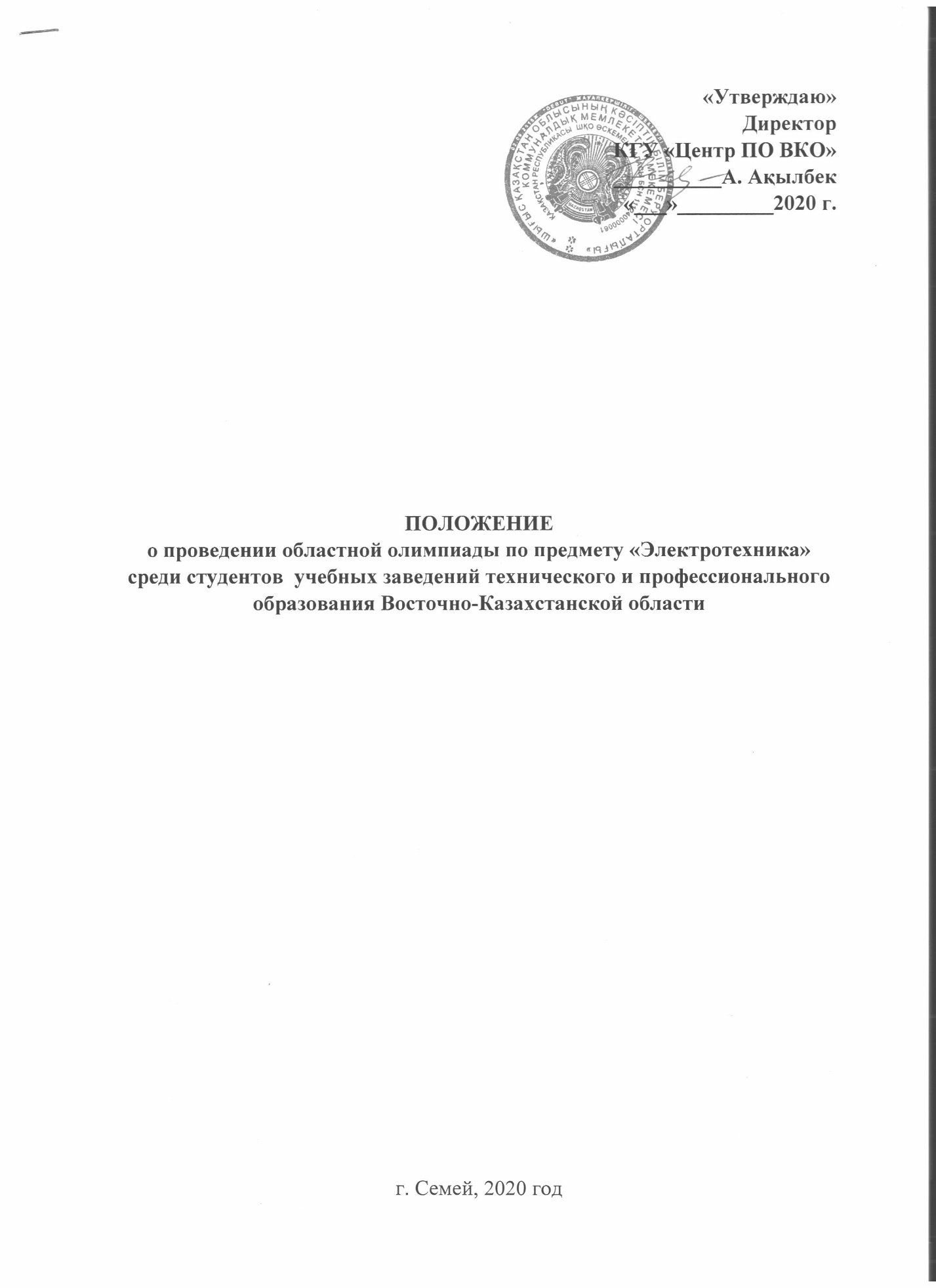 №КритерииКритерии1Критерии оценкиОсновные понятия электрического поля.Основные понятия магнитного поля.Основные понятия электрических цепей постоянного и переменного тока2Язык тестирования (на выбор)РусскийКазахский3Количество вопросов в тесте154Время прохождения тестирования30 мин51 правильный ответ 1 балл6Максимальное количество баллов за тест15 баллов7Количество попыток прохождения теста1 попытка№КритерийКритерий1Критерии оценкиСтепень и полнота,правильность расчета2Язык задания (на выбор)РусскийКазахский3Время для расчета30 мин4Максимальное количество баллов за расчет15 баллов5Количество попыток решения1 попыткаФИО участника (полностью)Язык обученияПолное наименование учебного заведения, адрес, контактный телефонФИО руководителя (должность, контактный телефон, электронный адрес)